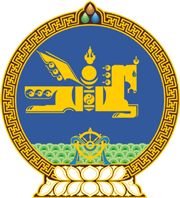 МОНГОЛ УЛСЫН ХУУЛЬ2022 оны 06 сарын 03 өдөр                                                                  Төрийн ордон, Улаанбаатар хот    ГАДААДЫН ИРГЭНИЙ ЭРХ ЗҮЙН    БАЙДЛЫН ТУХАЙ ХУУЛЬД ӨӨРЧЛӨЛТ    ОРУУЛАХ ТУХАЙ	1 дүгээр зүйл.Гадаадын иргэний эрх зүйн байдлын тухай хуулийн 33 дугаар зүйлийн 33.2.12 дахь заалтын “регистрийн” гэснийг “иргэний бүртгэлийн” гэж өөрчилсүгэй.	2 дугаар зүйл.Энэ хуулийг Улсын бүртгэлийн ерөнхий хуульд нэмэлт, өөрчлөлт оруулах тухай хууль хүчин төгөлдөр болсон өдрөөс эхлэн дагаж мөрдөнө.МОНГОЛ УЛСЫН 		ИХ ХУРЛЫН ДАРГА 				Г.ЗАНДАНШАТАР